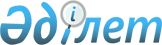 О внесении изменений и дополнений в приказ Министра юстиции Республики Казахстан от 20 апреля 2015 года № 221 "Об утверждении стандарта государственной услуги "Возбуждение исполнительного производства на основании исполнительного документа по заявлению взыскателя"Приказ Министра юстиции Республики Казахстан от 5 декабря 2017 года № 1518. Зарегистрирован в Министерстве юстиции Республики Казахстан 18 января 2018 года № 16251
      ПРИКАЗЫВАЮ:
      1. Внести в приказ Министра юстиции Республики Казахстан от 20 апреля 2015 года № 221 "Об утверждении стандарта государственной услуги "Возбуждение исполнительного производства на основании исполнительного документа по заявлению взыскателя" (зарегистрирован в Реестре государственной регистрации нормативных правовых актов № 10963, опубликован в информационно-правовой системе "Әділет" от 13 мая 2015 года) следующие изменения и дополнения:
      в Стандарте государственной услуги "Возбуждение исполнительного производства на основании исполнительного документа по заявлению взыскателя", утвержденном указанным приказом: 
      пункт 6 изложить в следующей редакции:
      "6. Результат оказания государственной услуги - постановление государственного судебного исполнителя о возбуждении исполнительного производства или об отказе в возбуждении исполнительного производства по основаниям, предусмотренным пунктом 10 настоящего Стандарта.";
      пункты 9-11 изложить в следующей редакции: 
      "9. Перечень документов, необходимых для оказания государственной услуги при обращении услугополучателя (либо его представителя по нотариальной доверенности, юридическому лицу - по документу, подтверждающий полномочия) к услугодателю или в Государственную корпорацию (далее – Пакет документов):
       1) заявление о возбуждении исполнительного производства по форме согласно приложению 1 к настоящему Стандарту;
       2) исполнительный документ, в зависимости от основания обращения для оказания государственной услуги:
      исполнительный лист, выданный на основании судебного акта с приложением копии судебного акта с отметкой о вступлении в законную силу, заверенного подписью судьи и печатью суда;
      судебный приказ, выданный в соответствии с гражданским процессуальным законодательством Республики Казахстан; 
       исполнительные листы, выдаваемые на основании судебных актов о принудительном исполнении на территории Республики Казахстан решений международных, иностранных судов и арбитражей с приложением копии судебного акта с отметкой о вступлении в законную силу, заверенного подписью судьи и печатью суда;
      исполнительные листы, выдаваемые на основании определения суда о принудительном исполнении арбитражных решений с приложением копии судебного акта с отметкой о вступлении в законную силу, заверенного подписью судьи и печатью суда;
      определения судов об обеспечении иска или отмене обеспечения иска;
      исполнительная надпись;
       3) документ, удостоверяющий личность (для идентификации).
       При сдаче услугополучателем документов услугодателю – подтверждением принятия заявления на бумажном носителе является отметка на его копии о регистрации в канцелярии услугодателя с указанием даты и времени приема пакета документов.
       В случаях представления услугополучателем неполного пакета документов согласно перечню, предусмотренному настоящим пунктом Стандарта и (или) документов с истекшим сроком действия услугодатель отказывает в приеме документов и выдает расписку об отказе в приеме документов по форме, согласно приложению 2 к настоящему Стандарту.
      При приеме документов через Государственную корпорацию услугополучателю выдается расписка о приеме соответствующих документов.
        В случае предоставления услугополучателем неполного пакета документов согласно перечню, предусмотренному настоящим пунктом Стандарта, работник Государственной корпорации отказывает в приеме заявления и выдает расписку об отказе в приеме документов по форме, согласно приложению 3 к настоящему Стандарту.
       В Государственной корпорации выдача готовых документов осуществляется на основании расписки о приеме соответствующих документов, при предъявлении документа удостоверяющий личность (либо его представителя по нотариально заверенной доверенности).
       Государственная корпорация обеспечивает хранение результата в течение одного месяца, после чего передает их услугодателю для дальнейшего хранения. При обращении услугополучателя по истечении одного месяца, по запросу Государственной корпорации услугодатель в течение одного рабочего дня направляет готовые документы в Государственную корпорацию для выдачи услугополучателю.
      В соответствии со статьей 138 Закона Республики Казахстан "Об исполнительном производстве и статусе судебных исполнителей" к компетенции государственных судебных исполнителей относятся исполнительные документы:
      1) о взыскании с государства; 
      2) о взыскании с юридического лица, пятьдесят и более процентов голосующих акций (долей участия в уставном капитале) которых принадлежат государству и аффилиированным с ним юридическим лицам; 
      3) о взыскании с субъектов естественных монополий или субъектов, занимающих доминирующее положение на рынке товаров и услуг; 
      4) взыскании в пользу государства, по которым размер взыскания превышает тысячи месячных расчетных показателей;
      5) конфискации имущества либо о передаче имущества государству; 
      6) выселении, вселении, сносах, изъятиях земельных участков и других категорий дел, производимых в интересах государства. 
      Исполнение исполнительных документов о взыскании в пользу физических и юридических лиц относится к исключительной компетенции частных судебных исполнителей, за исключением вышеперечисленных исполнительных документов. 
      10. Основания для отказа в оказании государственной услуги:
       1) исполнительный документ предъявлен без заявления взыскателя либо заявление не подписано взыскателем или его представителем;
       2) исполнительный документ предъявлен не по месту совершения исполнительных действий;
       3) истек и не восстановлен судом срок предъявления исполнительного документа к исполнению;
       4) документ не является исполнительным либо не соответствует требованиям, предъявляемым к исполнительным документам;
       5) исполнительный документ был ранее предъявлен к исполнению и исполнительное производство по нему было прекращено по основаниям, предусмотренным пунктом 1 статьи 47 Закона Республики Казахстан "Об исполнительном производстве и статусе судебных исполнителей";
       6) не вступил в законную силу судебный акт, акт органа (должностного лица), который является исполнительным документом или на основании которого выдан исполнительный документ, за исключением исполнительных документов, подлежащих немедленному исполнению;
       7) к исполнительному документу не приложена копия судебного акта с отметкой о вступлении в законную силу, заверенная подписью судьи и печатью суда.
      11. Обжалование решений, действий (бездействий) услугодателя и (или) его должностных лиц, Государственной корпорации и (или) их работников по вопросам оказания государственных услуг:
       1) жалоба подается на имя руководителей услугодателя либо Министерства по адресам, указанным в пункте 14 настоящего Стандарта.
       В жалобе физического лица указываются его фамилия, имя, отчество (при его наличии), почтовый адрес, юридического лица – его наименование, почтовый адрес, исходящий номер и дата. 
       Жалобы принимаются в письменной форме по почте либо нарочно через канцелярию услугодателя или Министерства, а также посредством портала "электронного правительства".
       2) жалоба на действия (бездействия) работника Государственной корпорации направляется к руководителю Государственной корпорации по адресам и телефонам, указанным в пункте 14 настоящего Стандарта.
       Подтверждением принятия жалобы у услугодателя, Министерства или Государственной корпорации, является ее регистрация (штамп, входящий номер и дата регистрации проставляются на втором экземпляре жалобы или в сопроводительном письме к жалобе).
       Жалоба услугополучателя, поступившая в адрес услугодателя, Министерства или Государственной корпорации подлежит рассмотрению в течение пяти рабочих дней со дня ее регистрации. Мотивированный ответ о результатах рассмотрения жалобы направляется услугополучателю посредством почтовой связи либо выдается нарочно в канцелярии услугодателя или Министерства.
       При обращении через портал информацию о порядке обжалования можно получить по телефону Единого контакт-центра 1414, 8 800 080 7777.
       При отправке жалобы через портал услугополучателю из "личного кабинета" доступна информация об обращении, которая обновляется в ходе обработки обращения услугодателем (отметки о доставке, регистрации, исполнении, ответ о рассмотрении или отказе в рассмотрении).
       В случае несогласия с результатами оказанной государственной услуги услугополучатель может обратиться с жалобой в уполномоченный орган по оценке и контролю за качеством оказания государственных услуг.
      Жалоба услугополучателя, поступившая в адрес уполномоченного органа по оценке и контролю за качеством оказания государственных услуг, подлежит рассмотрению в течение пятнадцати рабочих дней со дня ее регистрации.";
      пункты 13-16 изложить в следующей редакции:
      "13. Услугополучателям имеющих нарушение здоровья со стойким расстройством функций организма ограничивающее его жизнедеятельность, в случае необходимости прием документов, для оказания государственной услуги, производится работником Государственной корпорации с выездом по месту жительства посредством обращения через Единый контакт-центр 1414, 8 800 080 7777.
      14. Адреса мест оказания государственной услуги размещаются на интернет-ресурсах:
      услугодателя: www.adilet.gov.kz;
      Государственной корпорации: www.gov4c.kz.
      15. Услугополучатель имеет возможность получения информации о порядке и статусе оказания государственной услуги в режиме удаленного доступа посредством Единого контакт-центра 1414, 8 800 080 7777.
      16. Контактные телефоны справочных служб услугодателя по вопросам оказания государственной услуги: 8 (7172) 74-04-83. Единый контакт-центр: 1414, 8 800 080 7777.";
      приложение 2 изложить в новой редакции;
      дополнить приложением 3.
      2. Департаменту по исполнению судебных актов Министерства юстиции Республики Казахстан обеспечить:
       1) государственную регистрацию настоящего приказа в Министерстве юстиции Республики Казахстан;
      2) в течение десяти календарных дней со дня государственной регистрации настоящего приказа направление его в Республиканское государственное предприятие на праве хозяйственного ведения "Республиканский центр правовой информации" Министерства юстиции Республики Казахстан для размещения в Эталонном контрольном банке нормативных правовых актов Республики Казахстан; 
       3) размещение настоящего приказа на официальном интернет - ресурсе Министерства юстиции Республики Казахстан. 
      3. Контроль за исполнением настоящего приказа возложить на курирующего заместителя Министра юстиции Республики Казахстан.
       4. Настоящий приказ вводится в действие по истечении десяти календарных дней после дня его первого официального опубликования.
      "СОГЛАСОВАНО"
Министр информации и коммуникаций
Республики Казахстан 
_______________ Д. Абаев
8 января 2018 года
"СОГЛАСОВАНО"
Министр национальной экономики
Республики Казахстан 
_______________ Т. Сулейменов 
27 декабря 2017 года
      ____________________________________
Фамилия, имя, отчество (при наличии)
(далее – Ф.И.О), либо наименование
организации услугополучателя)
____________________________________
       (адрес услугополучателя)
                                     Расписка
                         об отказе в приеме документов
       Руководствуясь статьей 19 Закона Республики Казахстан от 15 апреля 2013 года
"О государственных услугах", услугодатель (указать полное наименование и адрес)
отказывает в приеме документов на оказание государственной услуги "Возбуждение
исполнительного производства на основании исполнительного документа по заявлению
взыскателя" ввиду представления Вами неполного пакета документов согласно перечню,
предусмотренному стандартом государственной услуги, а именно:
       Наименование отсутствующих документов:
       1) ________________________________________;
       2) ________________________________________;
       3) ________________________________________.
       и (или) документов с истекшим сроком действия.
       Настоящая расписка составлена в 2 экземплярах, по одному для каждой стороны.
       Ф.И.О. (работника канцелярии услугодателя) (подпись).
       Исполнитель: Ф.И.О.(при его наличии).
       Телефон.
       Получил: Ф.И.О. (при его наличии)/подпись услугополучателя.
       "___" _________ 20__ год
      _____________________________________
Фамилия, имя, отчество (при наличии)
(далее – Ф.И.О), либо наименование
организации услугополучателя)
____________________________________
       (адрес услугополучателя)
                                     Расписка
                         об отказе в приеме документов
       Руководствуясь пунктом 2 статьи 20 Закона Республики Казахстан от 15 апреля 2013 
года "О государственных услугах", отдел №__ филиала некоммерческого АО 
Государственная корпорация "Правительство для граждан" (указать адрес) отказывает в 
приеме документов на оказание государственной услуги (указать наименование 
государственной услуги в соответствии со стандартом государственной услуги) ввиду 
представления Вами неполного пакета документов согласно перечню, предусмотренному 
стандартом государственной услуги, а именно:
       Наименование отсутствующих документов:
       1) ________________________________________;
       2) ________________________________________;
       3) ________________________________________.
       Настоящая расписка составлена в 2 экземплярах, по одному для каждой стороны.
       Ф.И.О. (работника Государственной корпорации) (подпись)
       Исполнитель: Ф.И.О.(при его наличии)
       Телефон. 
       Получил: Ф.И.О. (при его наличии)/подпись услугополучателя
       "___" _________ 20__ год
					© 2012. РГП на ПХВ «Институт законодательства и правовой информации Республики Казахстан» Министерства юстиции Республики Казахстан
				
      Министр юстиции 
Республики Казахстан 

М. Бекетаев 
Приложение 2
к стандарту 
государственной услуги
"Возбуждение исполнительного
производства на основании
исполнительного документа по
заявлению взыскателя"Приложение 3
к стандарту 
государственной услуги
"Возбуждение исполнительного
производства на основании
исполнительного документа по
заявлению взыскателя"